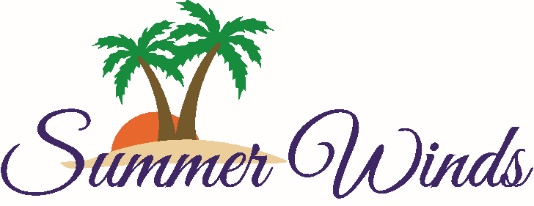 Homeowner’s Association1505 Salter Path RoadAtlantic Beach, NC  28512252-247-2080 / summerwindscondos.comSummer Winds Condominiums, Inc.Annual Membership MeetingOctober 28, 2017, 10:00 a.m.Ginger’s CaféAgendaCall to Order; Luther Griffin, PresidentRoll call and certification of proxies; Sharon Scott, SecretaryProof of Notice of Meeting; Dale Williford, General ManagerApproval of 2016 Annual Meeting Minutes; Sharon Scott, SecretaryOfficer’s Reports:President’s Report, presented by President Luther GriffinTreasurer’s Report, presented by Treasurer Lane WolfOld BusinessNew BusinessElection of DirectorsAdjournment